Film- und Fotoaufnahmen im Rahmen der Veranstaltung XYWir weisen Sie darauf hin, dass während der Veranstaltung Foto-, Audio- und Filmaufnahmen der Gäste gemacht werden und diese in Print- und Online-publikationen der Universität Konstanz veröffentlicht werden. Sollten Sie nicht damit einverstanden sein, dass Aufnahmen von Ihnen gemacht und veröffentlicht werden, so weisen Sie die Fotografin/den Fotografen bitte während der Veranstaltung darauf hin, dass Sie nicht fotografiert werden möchten.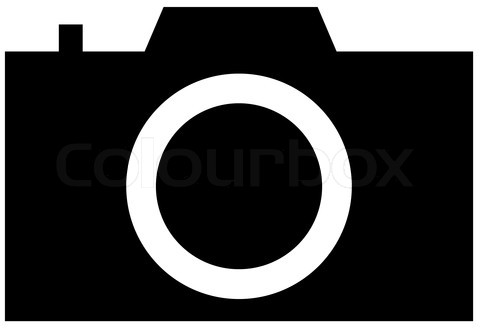 Datenschutzinformation:Verantwortliche Stelle:Universität Konstanz, vertreten durch das Rektorat, Universitätsstraße 10, 78464 Konstanz, Tel.: +49 7531 88-0Kontaktdaten des Datenschutzbeauftragtendatenschutzbeauftragter@uni-konstanz.deZwecke und Rechtsgrundlage der Datenverarbeitung:Die Universität Konstanz hat die gesetzliche Aufgabe, die Öffentlichkeit regelmäßig über die Erfüllung Ihrer Aufgaben und Ergebnisse zu informieren. Dies geschieht auch durch regelmäßige Berichterstattung in den o.g. Medien.Aufnahmen, die Personen der Zeitgeschichte zeigen und Überblicksaufnahmen:
Art. 6 Abs. 1 lit. e), Abs. 3 Datenschutz-Grundverordnung (DSGVO) in Verbindung mit § 4 Landesdatenschutzgesetz Baden-Württemberg und § 23 KUG.

Für Einzelaufnahmen:
Art. 6 Abs. 1 lit. a) DSGVO.Weitere Datenschutzinformationen erhalten Sie unter: uni.kn/datenschutzinformation